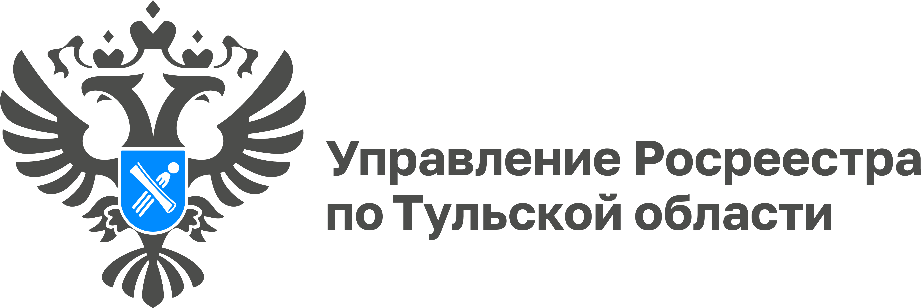 Рейтинг деятельности кадастровых инженеров Тульской области в 2023 годуУправлением Росреестра по Тульской области составлен рейтинг кадастровых инженеров за 2023 год в отношении 311 специалистов.Рейтинг составлен на основе мониторинга ошибок, допускаемых специалистами при подготовке межевых планов, технических планов и актов обследования. Имеет место положительная динамика по уменьшению количества реестровых ошибок, допущенных кадастровыми инженерами.«Только кадастровый инженер обладает правом на осуществление кадастровой деятельности. Этот специалист в обязательном порядке должен быть членом саморегулируемой организации кадастровых инженеров», - отметила руководитель Управления Росреестра по Тульской области Ольга Морозова. Ведомство рекомендует тулякам ознакомиться с данным рейтингом, это поможет снизить риски при оформлении объектов недвижимости. С рейтингом кадастровых инженеров за 2023 год можно ознакомиться по ссылке: https://rosreestr.gov.ru/open-service/statistika-i-analitika/reyting-kadastrovykh-inzhenerov/.